Карточка по биологии 7 класс.Тема «Хрящевые рыбы.  Заполните таблицуВыберите правильные утверждения: (2 ответа)А) рыбы – водные беспозвоночные животныеБ) опорой тела всех рыб является внутренний хрящевой скелетВ) дыхание у рыб жаберноеГ) в кровеносной системе два круга кровообращения, в сердце смешанная кровьД) в состав органов выделения входит мочевой пузырьПеречислите признаки у современных хрящевых рыб (написать не менее 4-х признаков):Соотнесите названия внутренних органов рыбы, обозначенных цифрами: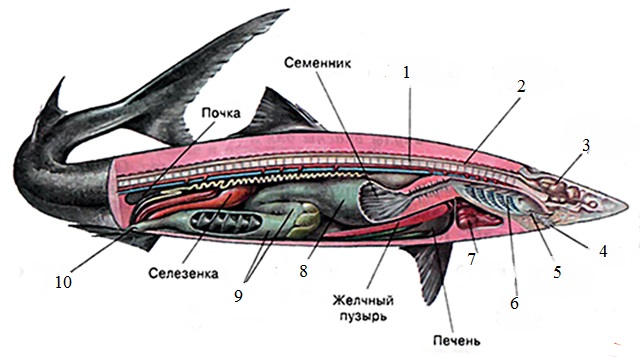                                                                                                                                Позвоночник -                Рот -                                                                                                                                Глотка -                  Кишечник -                                                                                                                                Головной мозг -            Сердце -                                                                                                                                                                                            Спинной мозг -                                                                                                                                 Клоака -                                                                                                                                 Желудок -